Статья о проведении мастер-класса по гиревому спорту «Мой папа – богатырь!» на официальном сайте и в социальных сетях Учреждения, на официальных сайтах и в социальных сетях сельских территорий Шебекинского городского округаМой папа – богатырь!По таким девизом для жителей сельских территорий прошел мастер-класс                             по гиревому спорту в спортивном зале физкультурно-оздоровительного комплекса «Пристань спорта». Гиревой спорт собрал много гостей, многие из которых впервые познакомились с гирей и освоили первичные элементы.Начальник управления спорта Сергей Белоусов рассказал гостям как правильно подойти к снаряду и открыть для себя полезный досуг.Сергей Белоусов отметил, что, выполняя упражнения из гиревого спорта, можно проработать практически все мышечные группы, поскольку все тренировки с гирей являются комплексными и при их выполнении задействовано несколько групп мышц, в особенности ноги и спина. Для девушек гиревой спорт привлекателен тем, что не способствует наращиванию больших мышц, и позволяет увеличить расход калорий настолько, что питание в обычной жизни можно особо не ограничивать.Такой спорт помогает развивать не только физические качества, но и укреплять характер, настойчивость и целеустремленность.В мероприятии приняли участие 16 человек. Встреча получилась очень продуктивной и энергичной.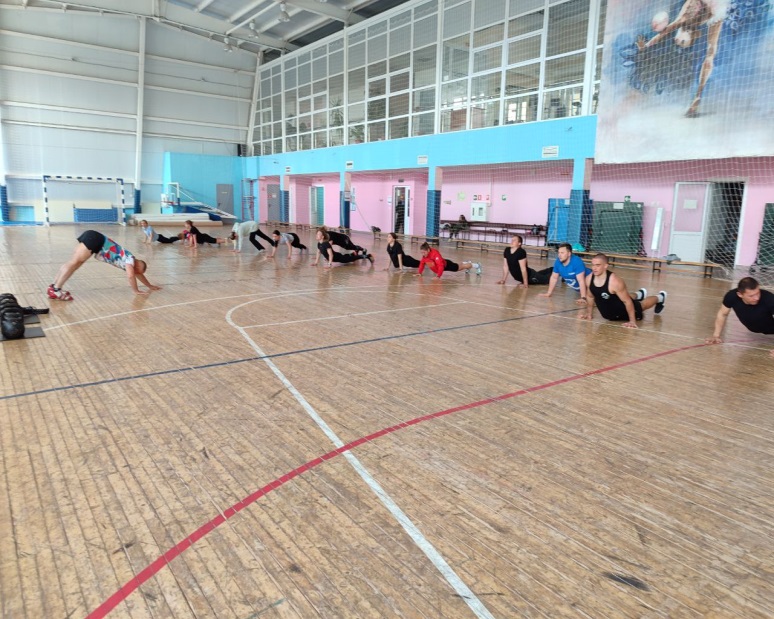 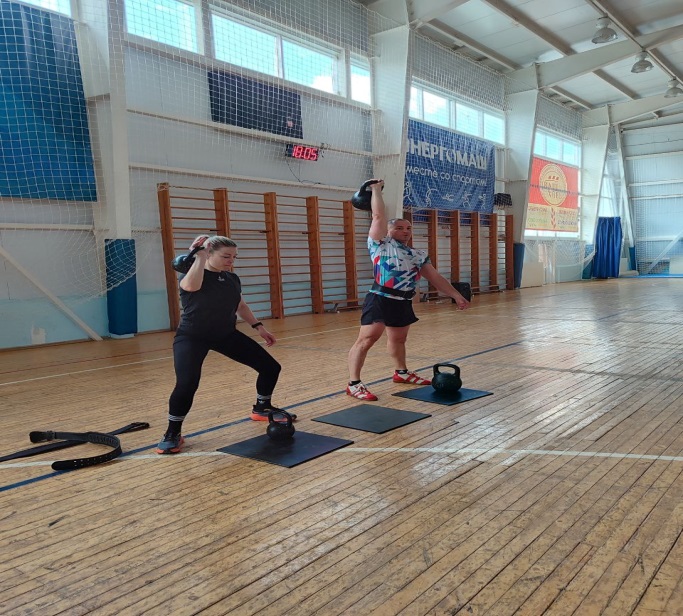 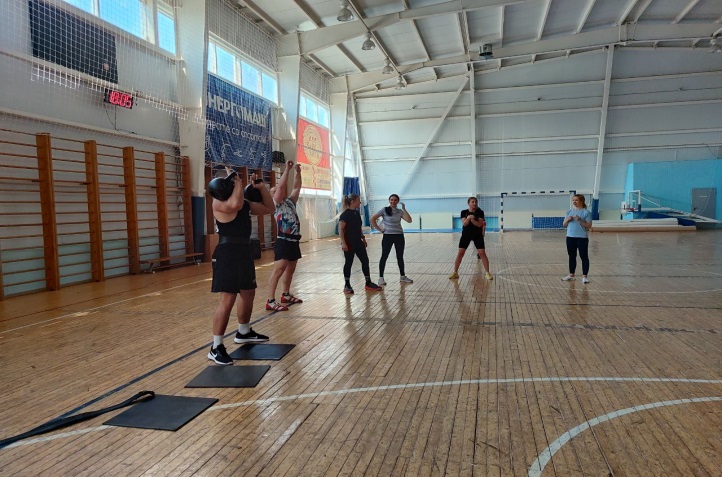 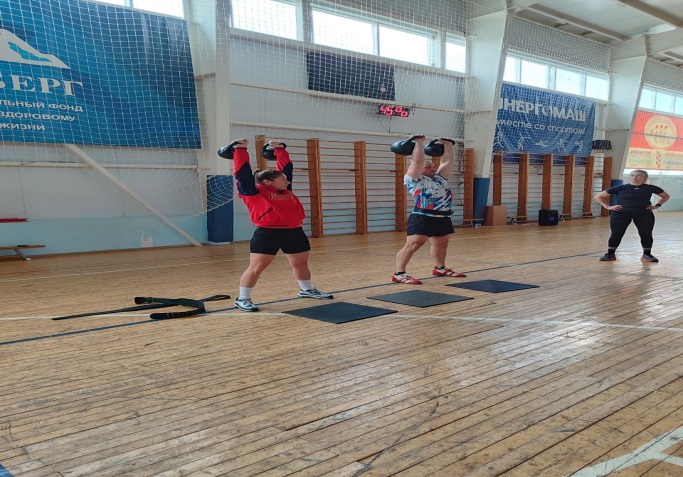 